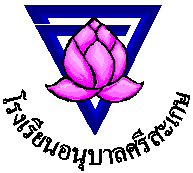 ใบสมัครสอบแข่งขันความเป็นเลิศทางวิชาการชิงโล่เลขาธิการสำนักงานคณะกรรมการการศึกษาขั้นพื้นฐาน   ประจำปีการศึกษา 2560วันอาทิตย์ที่  19  พฤศจิกายน  2560ณ โรงเรียนอนุบาลศรีสะเกษ  อำเภอเมือง  จังหวัดศรีสะเกษ..............................................โรงเรียน................................................สำนักงานเขตพื้นที่การศึกษาประถมศึกษา.............................เขต...........ตั้งอยู่เลขที่..................................ถนน...........................................................ตำบล.............................................อำเภอ....................................................จังหวัด................................................รหัสไปรษณีย์..............................โทรศัพท์....................................................................โทรสาร...............................................................................ขอส่งรายชื่อนักเรียนเพื่อสมัครเข้าสอบแข่งขันระดับชั้นประถมศึกษาปีที่ 1–3 /ระดับชั้นประถมศึกษาปีที่ 4–6(ลงชื่อ)..........................................ครูผู้ส่งสมัคร	(ลงชื่อ)..........................................ผู้บริหาร/ผู้รับ      (....................................................)		    (...............................................)						(ลงชื่อ)..........................................ครูผู้รับสมัคร						      (...............................................)ข้าพเจ้าได้รับทราบรายละเอียดการสอบจากทางwebsite  ของโรงเรียนอนุบาลศรีสะเกษwebsite  ของสำนักงานเขตพื้นที่การศึกษาศรีสะเกษเขต ........... (1,2,3,4)หนังสือประชาสัมพันธ์ไปยังโรงเรียนของท่านข่าวเช้าแดนลำดวน			(สามารถตอบได้มากกว่า 1 ข้อ)ที่ชื่อ - สกุลชั้นประถมศึกษาปีที่ชื่อ – สกุล ครูผู้ฝึกซ้อม / ควบคุม